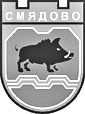  9820 гр. Смядово, пл. „Княз Борис І”№2; телефон: 05351/2033; факс: 05351/2226 obshtina_smiadovo@abv.bg    www.smyadovo.bg	З А Я В Л Е Н И Е	От  ....................................................................................................................................................................Адрес: гр./с: .................................................., обл.: ........................................... ул./ж.к. .............................................................................................................................................................,в качеството ми на: □ собственик/ □ съсобственик/ □ наследник или □пълномощник на: ............................................................................................................................................................................., чрез пълномощно с рег.№: ...................., от дата: .........................., издадено от .............................................................................................................................................................................,тел.: ............................................................., e-mail: ....................................................УВАЖАЕМА ГОСПОЖО КМЕТ, Моля, на основание чл.37в, ал.7 от ЗСПЗЗ да ми бъде изплатена/ни, полагащата/щите се сума/ми за рентно плащане за т.н. ”бели петна” за стопанската 20.../20... г., 20.../20... г. и/или 20.../20... г. за следните собствени/съсобствени/ наследствени имоти, както следва:Прилагам следните документи:Копие от документ за собственост на земеделска земя - решение от поземлена комисия, нотариален акт или договор за делба; Копие от удостоверение за банкова сметка (собственик или упълномощено лице);Актуално удостоверение за наследници (издадено не по-рано от 6/шест/ месеца преди датата на настоящето заявление), когато изплащането на сумата за „бели петна“ се заявява от наследник/ци на починал собственик на имот;Пълномощно рег.№............../..................../при необходимост/;Декларация, че собственика/съсобствениците /наследника/ниците/не са извършвал/и разпоредителни сделки (продажби, дарения и др.) с имота/тите;Дата: .....................	ЗАЯВИТЕЛ: ..................................			                               (подпис)..........................................................................................                                                         (саморъчно изписване на име, презиме, фамилия)№Вид на имота(НТП)ЗемлищеЕКАТТЕИмот №Площ /дка/Кат.Местност1.2.3.4.5.6.7.8.9.